 АДМИНИСТРАЦИЯ  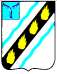 СОВЕТСКОГО МУНИЦИПАЛЬНОГО РАЙОНА  САРАТОВСКОЙ ОБЛАСТИ ПО С Т А Н О В Л Е Н И Е	 от   16.05.2011   №   335 р.п. Степное Об утверждении Положения о кадровом резерве для замещения вакантных должностей муниципальной службы в администрации Советского  муниципального района и ее органах   целях  формирования  кадрового  резерва  для  замещения  вакантных должностей    муниципальной    службы    в    администрации    Советского  муниципального    района    и    ее    органах,  в  соответствии  со  статьей 33 Федерального закона от 2 марта 2007 года N 25-ФЗ "О муниципальной службе в Российской Федерации", Законом Саратовской области от 2 августа 2007 года N 157-ЗСО  "О  некоторых  вопросах  муниципальной  службы  в  Саратовской области",  и  руководствуясь    Уставом  Советского  муниципального  района,    администрация Советского муниципального района ПОСТАНОВЛЯЕТ:       Утвердить Положение  о кадровом резерве для замещения вакантных должностей  муниципальной  службы  в  администрации  Советского  муниципального района и ее органах согласно приложению.  Признать  утратившим  силу  постановление  главы  администрации Советского  муниципального  района  от  12.10.2006  №  252  «Об  утверждении Положения  о  кадровом  резерве  для  замещения  муниципальных  должностей муниципальной службы администрации Советского муниципального района и ее органов».   Настоящее  постановление  вступает  в  силу  со  дня  официального опубликования. И.о. главы администрации Советского муниципального района  Дябина О.Л.  00 51Г.Н. Панфилов  Приложение    постановлению администрации муниципального района от  «16» 05. 2011г. № 335Положение  кадровом резерве для замещения вакантных должностей муниципальной службы в администрации Советского муниципального района и ее органах  Общие положения 1.1. Настоящее Положение определяет порядок и условия формирования кадрового резерва для замещения вакантных должностей муниципальной службы (далее - кадровый резерв) в администрации Советского муниципального района и ее  органах  в  соответствии  с  реестром  должностей  муниципальной  службы  в Саратовской области, утвержденным Законом Саратовской области от 2 августа 2007 года  N 157-ЗСО  "О  некоторых  вопросах  муниципальной  службы  в Саратовской области", а также регулирует иные вопросы, связанные с работой с кадровым резервом. 1.2. Кадровый резерв формируется на основе управленческих критериев из высококвалифицированных  специалистов,  сочетающих  в  себе  высокую компетентность, инициативность и творческий подход к исполнению служебных обязанностей,  владеющих  методами  управления  персоналом,  способных  при дополнительной  подготовке  достичь  соответствия  квалификационным требованиям,  предъявляемым  к  муниципальным  должностям,  на  которые  они готовятся в качестве кадрового резерва. 1.3.  Кадровый  резерв  формируется  с  целью  своевременного  замещения вакантных должностей муниципальной службы. 1.4. Основными принципами работы с кадровым резервом являются:   зачисление  в  резерв  лиц  в  соответствии  с  квалификационными требованиями для замещения должностей муниципальной службы, учитывая их профессиональную подготовку и способности;  объективность оценки качеств и результатов служебной деятельности лиц, зачисленных в кадровый резерв;  обеспечение преемственности в кадровой политике;  добровольность  участия  кандидатов  в  процедурах  формирования кадрового резерва для замещения вакантных должностей муниципальной службы;   гласность  в  формировании  и  работе  с  кадровым  резервом  и  его эффективное использование. 1.5. Задачами формирования кадрового резерва являются:  совершенствование деятельности по подбору и расстановке кадров; привлечение граждан на муниципальную службу; повышение качества муниципальной службы. 1.6.  Кадровый  резерв  формируется  на  замещение  высших,  главных, ведущих, старших должностей муниципальной службы. 1.7. Кадровый резерв формируется на конкурсной основе для замещения высших и главных должностей муниципальной службы. 1.8.  Формирование  кадрового  резерва  без  конкурса  осуществляется  для замещения  ведущих  и  старших  должностей  муниципальной  службы  по следующим основаниям:  решение аттестационной комиссии о том, что муниципальный служащий соответствует замещаемой должности муниципальной службы и рекомендуется к включению  в  установленном  порядке  в  кадровый  резерв  для  замещения вакантной должности в порядке должностного роста;   представление  ходатайства  руководителя  структурного  подразделения администрации Советского муниципального района. 1.9.  В  кадровый  резерв    включается  муниципальный  служащий, отвечающий  квалификационным  требованиям,  предъявляемым  при  замещении соответствующей должности муниципальной службы. В кадровый резерв может включаться  лицо,  не  являющееся  муниципальным  служащим,  отвечающее квалификационным  требованиям,  предъявляемым  при  замещении соответствующей муниципальной должности. 1.10. Включение в кадровый резерв муниципальных служащих (граждан) осуществляется  с  их  письменного  согласия.  Муниципальный  служащий (гражданин)  может  состоять  в  списках  кадрового  резерва  на  замещение нескольких должностей муниципальной службы и в нескольких органах местного самоуправления. 1.11. Кадровый резерв формируется на срок не более трех лет.  Организация конкурса для формирования кадрового резерва 2.1. Конкурс для формирования кадрового резерва объявляется по решению главы администрации Советского муниципального района. 2.2.  Проведение  конкурса  для  включения  муниципального  служащего (гражданина)  в  кадровый  резерв  осуществляется  конкурсной  комиссией  при администрации  Советского  муниципального  района  (далее  -  Комиссия), образованной  постановлением  администрации  Советского  муниципального района и действующей на постоянной основе. Конкурсная  комиссия  состоит  из  председателя,  заместителя  председателя,  секретаря и иных членов  комиссии.   состав  комиссии в  обязательном  порядке  входят:  руководитель аппарата,   представители комитета по делопроизводству, организационной  и  контрольно-кадровой    работе    и    правового    отдела    администрации  муниципального  района. Ответственным за  организацию  проведения  заседаний  комиссии  является  секретарь    комиссии.  Методическое    обеспечение    деятельности    комиссии  осуществляет  комитет по делопроизводству,  организационной  и  контрольно- кадровой  работе.  2.3. Конкурс заключается в оценке соответствия профессионального уровня кандидатов  на  включение  в  кадровый  резерв  требованиям,  предъявляемым  к должностям муниципальной службы, для предполагаемого замещения которых формируется кадровый резерв. 2.4. При проведении конкурса для включения муниципального служащего (гражданина)  в  кадровый  резерв  для  замещения  вакантной  должности муниципальной  службы  должна  быть  исключена  возможность  возникновения конфликта интересов, которая могла бы повлиять на принимаемые Комиссией решения. 2.5. Право на участие в конкурсе имеют граждане, достигшие возраста 18 лет,  владеющие  государственным  языком  Российской  Федерации, соответствующие  установленным  законодательством  Российской  Федерации  о муниципальной  службе  квалификационным  требованиям  к  резервируемой должности. Муниципальный служащий вправе на общих основаниях участвовать   конкурсе  независимо  от  того,  какую  должность  он  замещает  на  период проведения конкурса. 2.6. Объявление о приеме документов для участия в конкурсе размещается в средствах массовой информации, в нем указывается:   наименование  резервируемой  должности  администрации  Советского муниципального района;  требования, предъявляемые к претенденту на замещение этой должности; место и время приема документов для участия в конкурсе; срок, до истечения которого принимаются указанные документы; сведения об источнике подробной информации о конкурсе (телефон, факс, электронная  почта,  адрес  сайта  администрации  Советского  муниципального района). 2.7.  Информация  о  проведении  конкурса  размещается  на  сайте администрации Советского муниципального района. 2.8. Муниципальный служащий (гражданин) не допускается к участию в конкурсе  в  связи  с  несоответствием  квалификационным  требованиям  к резервируемой должности, а также в связи с ограничениями, установленными законодательством  Российской  Федерации  о  муниципальной  службе,  для поступления на муниципальную службу и ее прохождения. 2.9. Конкурс на включение в кадровый резерв начинается со дня издания правового акта администрации Советского муниципального района о проведении конкурса.  При  проведении  конкурса  Комиссия  оценивает  кандидатов  на основании  представленных  ими  документов,  а  также  на  основе  конкурсных процедур  с  применением  методов  оценки  профессиональных  и  личностно- деловых качеств кандидатов, не противоречащих законам и другим нормативным правовым актам Российской Федерации. 2.10.  Муниципальный  служащий  (гражданин),  изъявивший  желание участвовать  в  конкурсе  на  включение  в  кадровый  резерв  для  замещения должности муниципальной службы, представляет в Комиссию:  личное заявление на имя главы администрации района;  собственноручно заполненную и подписанную анкету по установленной форме  согласно  приложению  к  настоящему  Положению  с  приложением фотографии;  копию паспорта или заменяющего его документа; копию трудовой книжки или иные документы, подтверждающие трудовую деятельность;   документы,  подтверждающие  необходимое  профессиональное образование, стаж работы и квалификацию;  иные документы, предусмотренные федеральным законодательством. 2.11.  Кадровая  служба  проводит  проверку  документов,  представляемых кандидатом  на  включение  в  кадровый  резерв.  В  случае  установления  в  ходе проверки  обстоятельств,  препятствующих  в  соответствии  с  федеральными законами,  законами  Саратовской  области  поступлению  гражданина  на муниципальную  службу,  он  информируется  в  письменной  форме  о  причинах отказа  во  включении  его  в  кадровый  резерв.  Уведомление  оформляется  с присвоением регистрационного номера и подписывается главой администрации Советского муниципального района. 2.12.  Документы,  указанные  в  пункте 2.10  настоящего  Положения, предоставляются в Комиссию в течение 20 дней со дня объявления об их приеме. 2.13.  По  итогам  конкурса  Комиссия  принимает  одно  из  следующих решений:  о включении кандидата (ов) в кадровый резерв администрации Советского муниципального района;  о признании конкурса несостоявшимся. Организация и планирование работы с кадровым резервом 3.1.  Привлечение  кандидатов  на  включение  в  кадровый  резерв предполагает:  информирование предприятий, учреждений и организаций исходя из их ведомственной и отраслевой принадлежности;   ведение  информационных  баз  данных  о  кандидатах  на  включение  в кадровый резерв;  адресное обращение к потенциальным кандидатам с предложением быть зачисленными в кадровый резерв. 3.2. Поиск кандидатов на включение в кадровый резерв осуществляется путем  внешнего  и  внутреннего  подбора.  Внутренний  подбор  кандидатов  на включение в кадровый резерв осуществляется из числа муниципальных служащих администрации  Советского  муниципального  района  в  порядке  должностного роста. Внешний  подбор  кандидатов  на  включение  в  кадровый  резерв осуществляется из числа:   лиц,  замещающих  должности  муниципальной  службы  или  выборные должности  органов  местного  самоуправления  Советского  муниципального района;   государственных гражданских служащих; руководителей и специалистов предприятий, учреждений и организаций; выпускников учебных заведений.При отборе кандидатов на включение в кадровый резерв учитываются:  наличие опыта работы по предполагаемому виду деятельности;  соответствие  уровня  образования  квалификационным  требованиям  по предполагаемой должности;   возраст  (с  учетом  возрастных  ограничений,  установленных  для муниципальной службы);  нравственные и деловые качества; состояние здоровья.3.3.  Кадровый  резерв  на  текущий  год  утверждается  распоряжением администрации  Советского  муниципального  района  на  основании  решений Комиссии не позднее 15 марта текущего года. 3.4.  К  резерву  кадров  прилагается  справка  из  личного  дела  лица, включенного в резерв кадров, а для муниципальных служащих - также отзыв о его служебной деятельности и копия аттестационного листа. 3.5. Резерв кадров находится в кадровой службе администрации Советского муниципального  района,  в  обязанности  которой  входят  своевременная корректировка резерва, внесение в него изменений и дополнений. 3.6. Обучение и переподготовка лиц, включенных в кадровый резерв на замещение  должностей  муниципальной  службы,  проводится  посредством получения муниципальными служащими (гражданами) дополнительных знаний по  вопросам  теории  и  практики  муниципального  управления.  В  этих  целях используются следующие формы работы:   учеба  в  высших  учебных  заведениях,  в  образовательных  заведениях повышения квалификации и профессиональной переподготовки;  исполнение обязанностей по той должности, на которую рекомендуется муниципальный  служащий  (гражданин),  включенный  в  кадровый  резерв,  на период временного отсутствия основного работника;   привлечение  к  участию  в  подготовке  вопросов  на  заседания коллегиальных органов при администрации Советского муниципального района;   подготовка  информации,  документов  по  вопросам,  входящим  в компетенцию должности, на которую сформирован кадровый резерв. 3.7.  Муниципальный  служащий  (гражданин)  исключается  из  списков кадрового резерва в случае:   назначения  на  соответствующую  должность  муниципальной  службы  в порядке должностного роста;   достижения  им  предельного  возраста  пребывания  на  муниципальной службе;  его письменного заявления;  прекращения  действия  трудового  договора,  заключенного  с муниципальным  служащим,  освобождения  его  от  замещаемой  должности муниципальной службы и увольнения с муниципальной службы по инициативе представителя нанимателя;   истечения трех лет нахождения его в кадровом резерве для замещения одной и той же должности;   поступления  или  обнаружения  обстоятельств,  препятствующих поступлению на муниципальную службу;   снижения  результативности  и  эффективности  профессиональной деятельности по результатам аттестации. Исключение  муниципального  служащего  (гражданина)  из  кадрового резерва оформляется распоряжением администрации Советского муниципального района. Верно: Председатель комитета по делопроизводству, организационной и контрольно-кадровой работе                          С.В. Байрак  